 Commercial Cut Flower and 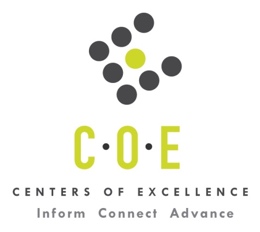 Greenhouse Production Occupations Labor Market Information ReportCity College of San FranciscoPrepared by the San Francisco Bay Center of Excellence for Labor Market ResearchApril 2019RecommendationBased on all available data, there appears to be a significant undersupply of Commercial Cut Flower and Greenhouse Production workers compared to the demand for this cluster of occupations in the Bay region and in the Mid-Peninsula sub-region (San Francisco and San Mateo Counties.) There is a projected annual gap of about 14,948 students in the Bay region and 1,175 students in the Mid-Peninsula Sub-Region.This report also provides student outcomes data on employment and earnings for programs on TOP 0109.00 - Horticulture in the state and region. It is recommended that these data be reviewed to better understand how outcomes for students taking courses on this TOP code compare to potentially similar programs at colleges in the state and region, as well as to outcomes across all CTE programs at City College of San Francisco (CCSF) and in the region. IntroductionThis report profiles Commercial Cut Flower and Greenhouse Production Occupations in the 12 county Bay region and in the Mid-Peninsula sub-region for the review of an existing program at City College of San Francisco. Occupational DemandTable 1. Employment Outlook for Commercial Cut Flower and Greenhouse Production Occupations in Bay RegionSource: EMSI 2019.1Bay Region includes Alameda, Contra Costa, Marin, Monterey, Napa, San Benito, San Francisco, San Mateo, Santa Clara, Santa Cruz, Solano and Sonoma CountiesTable 2. Employment Outlook for Commercial Cut Flower and Greenhouse Production Occupations in Mid-Peninsula Sub-RegionSource: EMSI 2019.1Mid-Peninsula Sub-Region includes San Francisco and San Mateo CountiesJob Postings in Bay Region and Mid-Peninsula Sub-RegionTable 3. Number of Job Postings by Occupation for latest 12 months (April 2018 - March 2019)Source: Burning GlassTable 4.a Top Job Titles for Commercial Cut Flower and Greenhouse Production Occupations for latest 12 months (April 2018 - March 2019) Bay Region.Table 4.b Top Job Titles for Commercial Cut Flower and Greenhouse Production Occupations for latest 12 months (April 2018 - March 2019) Mid-Peninsula Sub-RegionSource: Burning GlassIndustry ConcentrationTable 5. Industries hiring Commercial Cut Flower and Greenhouse Production Workers in Bay RegionSource: EMSI 2019.2Table 6. Top Employers Posting Commercial Cut Flower and Greenhouse Production Occupations in Bay Region and Mid-Peninsula Sub-Region (April 2018 - March 2019)Source: Burning GlassEducational SupplyThere are six community colleges in the Bay Region issuing 60 awards on average annually (last 3 years) on TOP 0109.00 – Horticulture. There are no colleges in the Mid-Peninsula Sub-Region issuing awards on this TOP code. Table 7. Awards on TOP 0109.00 - Horticulture in the Bay RegionSource: IPEDS, Data Mart and LaunchboardNOTE: Headcount of students who took one or more courses is for 2016-17. The annual average for awards is 2014-17 unless there are only awards in 2016-17. The annual average for other postsecondary is for 2013-16.Gap AnalysisBased on the data included in this report, there is a large labor market gap in the Bay region with 15,008 annual openings for the Commercial Cut Flower and Greenhouse Flower occupational cluster and 60 annual (3-year average) awards for an annual undersupply of 14,948 students. In the Mid-Peninsula Sub-Region, there is also a gap with 1,175 annual openings and no annual (3-year average) awards for an annual undersupply of 1,175 students.Student OutcomesTable 8. Four Employment Outcomes Metrics for Students Who Took Courses on TOP 0109.00 - HorticultureSource: Launchboard Pipeline (version available on 4/29/19)Skills, Certifications and EducationTable 9. Top Skills for Commercial Cut Flower and Greenhouse Production Occupations in Bay Region (April 2018 - March 2019)Source: Burning GlassTable 10. Certifications for Commercial Cut Flower and Greenhouse Production Occupations in the Bay Region (April 2018 - March 2019)Note: 56% of records have been excluded because they do not include a certification. As a result, the chart below may not be representative of the full sample.Source: Burning GlassTable 11. Education Requirements for Commercial Cut Flower and Greenhouse Production Occupations in Bay Region Note: 70% of records have been excluded because they do not include a degree level. As a result, the chart below may not be representative of the full sample.Source: Burning GlassMethodologyOccupations for this report were identified by use of skills listed in O*Net descriptions and job descriptions in Burning Glass. Labor demand data is sourced from Economic Modeling Specialists International (EMSI) occupation data and Burning Glass job postings data. Educational supply and student outcomes data is retrieved from multiple sources, including CTE Launchboard and CCCCO Data Mart.SourcesO*Net OnlineLabor Insight/Jobs (Burning Glass) Economic Modeling Specialists International (EMSI)  CTE LaunchBoard www.calpassplus.org/Launchboard/ Statewide CTE Outcomes SurveyEmployment Development Department Unemployment Insurance DatasetLiving Insight Center for Community Economic DevelopmentChancellor’s Office MIS systemContactsFor more information, please contact:Doreen O’Donovan, Data Research Analyst, for Bay Area Community College Consortium (BACCC) and Centers of Excellence (CoE), doreen@baccc.net or (831) 479-6481John Carrese, Director, San Francisco Bay Center of Excellence for Labor Market Research, jcarrese@ccsf.edu or (415) 267-6544Farmworkers and Laborers, Crop, Nursery, and Greenhouse (SOC 45-2092): Manually plant, cultivate, and harvest vegetables, fruits, nuts, horticultural specialties, and field crops.  Use hand tools, such as shovels, trowels, hoes, tampers, pruning hooks, shears, and knives.  Duties may include tilling soil and applying fertilizers; transplanting, weeding, thinning, or pruning crops; applying pesticides; or cleaning, grading, sorting, packing, and loading harvested products.  May construct trellises, repair fences and farm buildings, or participate in irrigation activities.  Excludes “Graders and Sorters, Agricultural Products" (45-2041) and “Forest, Conservation, and Logging Workers" (45-4011 through 45-4029).Entry-Level Educational Requirement: No formal educational credentialTraining Requirement: Short-term on-the-job trainingPercentage of Community College Award Holders or Some Postsecondary Coursework: 12%Floral Designers (SOC 27-1023): Design, cut, and arrange live, dried, or artificial flowers and foliage.Entry-Level Educational Requirement: High school diploma or equivalentTraining Requirement: Moderate-term on-the-job trainingPercentage of Community College Award Holders or Some Postsecondary Coursework: 29%Landscaping and Groundskeeping Workers (SOC 37-3011): Landscape or maintain grounds of property using hand or power tools or equipment.  Workers typically perform a variety of tasks, which may include any combination of the following: sod laying, mowing, trimming, planting, watering, fertilizing, digging, raking, sprinkler installation, and installation of mortarless segmental concrete masonry wall units.  Excludes "Farmworkers and Laborers, Crop, Nursery, and Greenhouse" (45-2092).Entry-Level Educational Requirement: No formal educational credentialTraining Requirement: Short-term on-the-job trainingPercentage of Community College Award Holders or Some Postsecondary Coursework: 19%First-Line Supervisors of Landscaping, Lawn Service, and Groundskeeping Workers (SOC 37-1012): Directly supervise and coordinate activities of workers engaged in landscaping or groundskeeping activities.  Work may involve reviewing contracts to ascertain service, machine, and workforce requirements; answering inquiries from potential customers regarding methods, material, and price ranges; and preparing estimates according to labor, material, and machine costs.Entry-Level Educational Requirement: High school diploma or equivalentTraining Requirement: NonePercentage of Community College Award Holders or Some Postsecondary Coursework: 33%Occupation 2017 Jobs2022 Jobs5-Yr Change5-Yr % Change5-Yr Open-ingsAverage Annual Open-ings10% Hourly WageMedian Hourly WageFarmworkers and Laborers, Crop, Nursery, and Greenhouse56,32560,1303,804 7%48,3239,665$10.51 $12.23 Floral Designers1,2661,232(35) (3%)609122$9.51 $13.23 Landscaping and Groundskeeping Workers36,05238,2532,202 6%24,1384,828$11.46 $14.28 First-Line Supervisors of Landscaping, Lawn Service, and Groundskeeping Workers3,7033,883180 5%1,969394$13.86 $18.10 Total97,346103,4986,152 6%75,03915,008$10.98 $13.22 Occupation 2017 Jobs2022 Jobs5-Yr Change5-Yr % Change5-Yr Open-ingsAverage Annual Open-ings10% Hourly WageMedian Hourly WageFarmworkers and Laborers, Crop, Nursery, and Greenhouse1,078967(110) (10%)820164$10.54 $14.43 Floral Designers351343(8) (2%)17134$9.54 $16.79 Landscaping and Groundskeeping Workers6,9587,302344 5%4,578916$12.32 $16.71 First-Line Supervisors of Landscaping, Lawn Service, and Groundskeeping Workers58961020 3%30761$14.45 $21.75 TOTAL8,9769,222246 3%5,8761,175$12.14 $16.77 OccupationBay RegionMid-Peninsula Landscaping and Groundskeeping Workers (37-3011.00)1,647333 First-Line Supervisors of Landscaping, Lawn Service, and Groundskeeping  Workers (37-1012.00)19555 Floral Designers (27-1023.00)6926 Nursery Workers (45-2092.01)64 Total27085Common TitleBayCommon TitleBayGroundskeeper436Landscaping Crew Leader19Gardener243Maintenance Manager19Landscaper111Construction Labourer17Irrigation Technician95Landscape Foreman17Landscape Labourer70Account Manager16Groundsman54Golf Course Maintenance16Grounds Worker46Grounds Specialist16Floral Designer42Caretaker, Service Industry14Maintenance Worker33Construction Foreman13Greenskeeper26Installer11Landscaping Crew Member23Supervisor11Landscape Technician19Landscape Crew Leader10Common TitleBayCommon TitleBayGardener77Landscape Technician5Groundskeeper59Landscaping Crew Leader5Irrigation Technician20Account Manager4Floral Designer16Maintenance Controller4Groundsman16Maintenance Technician4Landscape Labourer14Maintenance Worker4Landscape Crew Lead10Area Sales Manager3Maintenance Manager8Assistant Manager3Landscaper7Crew Leader3Caretaker, Service Industry6Crew Member3Greenskeeper6Grounds Specialist3Grounds Worker6Indoor Plant Care Person3Landscape Maintenance6Landscape Foreman3Promotions Crew6Landscape Maintenance Crew Leader3Golf Course Maintenance5Landscaping Irrigation Specialist3Industry – 6 Digit NAICS (No. American Industry Classification) CodesJobs in Industry (2018)Jobs in Industry (2022)% Change (2018-22)% in Industry (2018)Farm Labor Contractors and Crew Leaders (115115)1,20420,48434%77.1%Crop Production (111000) (714)11,53322%33.0%Postharvest Crop Activities (except Cotton Ginning) (115114)2,03811,78017%77.7%Landscaping Services (561730)2003,6996%15.9%Farm Management Services (115116) (63)1,9003%58.4%Crop Harvesting, Primarily by Machine (115113)661,8533%77.8%Soil Preparation, Planting, and Cultivating (115112)971,2542%60.8%Wineries (312130)201,1522%5.2%Animal Production (112000) (30)5831%32.8%EmployerBayEmployerBayEmployerMid-PeninsulaBrightview105Northstar Inc.12Brightview20Cagwin Dorward25University California12Life Frames, Inc12Cagwin Dorward Landscape22Rubicon Programs11Greystar8Greystar21Fs Commercial Landscape Inc.10Cagwin Dorward7Landcare21Gothic Landscape Inc.10Arborwell6Arborwell16Frank And Grossman Landscape Contractors, Inc.9City and County of San Francisco6Brightview Landscapes, Llc15Monster Tree Service9Davey Tree Expert Co.5Davey Tree Expert Co.15A Plus Tree Service8Lcs Inc.5Monarch Landscape Companies15Alameda County Fair Association8Magic Gardens Landscaping5Winncompanies15City and County of San Francisco8Northstar Inc.5Everything Grows14Contra Costa Community College District8Sfmta5University Of California Berkeley14Service Corporation International8Abm4Fairfield Residential13Trench Plate Rental Co.8Cagwin Dorward Landscape4Fpi Management13Brightview Landscape Services7Fairfield Residential4Lcs Inc.13Fairfield Residential Llc7Korotkin Associates4Magic Gardens Landscaping13Lennar Corporation7Peninsula Golf Country Club4Stanford University13Philco Building Maintenance7Presidio Inc.4Abm12Pinnacle Property Management Services7US Government4Life Frames, Inc12ServiceMaster7University San Francisco4CollegeSub-RegionAssociatesCertificatesNoncreditTotalCabrilloSanta Cruz & Monterey81220Diablo ValleyEast Bay88FoothillSilicon Valley12618MerrittEast Bay66MontereySanta Cruz & Monterey123SolanoNorth Bay145Total Bay RegionTotal Bay Region2238060Total Mid-Peninsula Sub-RegionTotal Mid-Peninsula Sub-Region00002015-16Bay 
(All CTE Programs)City College of San Francisco (All CTE Programs)State (0109.00)Bay (0109.00)Mid-Peninsula (0109.00)City College of San Francisco (0109.00)% Employed Four Quarters After Exit74%73%53%54%70%70%Median Quarterly Earnings Two Quarters After Exit$10,550$10,170$7,747$8,438$12,051$12,051Median % Change in Earnings46%50%42%42%64%64%% of Students Earning a Living Wage63%55%47%50%55%55%SkillPostingsSkillPostingsSkillPostingsRepair623Painting87Power Saws58Irrigation Systems256Budgeting80Occupational Health and Safety57Power Tools238Carpentry74Digging Trenches52Hand Tools213Masonry74Weed Eaters51Cleaning210Plumbing74Snow Removal49Oral Irrigation200Laundry72Hand Saws47Debris and Litter Control199Chain Saws69Rototillers47Lifting Ability193Heavy Lifting69Floral Design46Fertilizers180Lawnmowers65Lawn Care46Customer Service174Predictive / Preventative Maintenance65Quality Assurance and Control45Scheduling148Irrigation (Agriculture)63Plant Identification44Machinery137Staff Management62Employee Training39Landscaping117Equipment Operation61Personal Protective Equipment (PPE)39Herbicides112Forklift Operation60Riding Mowers39Customer Contact99Supervisory Skills60Record Keeping36CertificationPostingsCertificationPostingsDriver's License829Certified Back-Flow Tester4Cdl Class C36Certified in Small Engine Repair4Pest Control Applicator31Irrigation Design Certification4Certified Pest Control15Master Gardener Certification4Back-Flow Certification8Security Clearance4First Aid Cpr Aed8Small Engine4Forklift Operator Certification8Certified Applicator3Air Brake Certified7Certified Pool/Spa Operator3Applicators License7Makeup Artist3Certified Arborist7Adobe Photoshop Certificate2Certified Landscape Irrigation Auditor7Ca License2Leadership In Energy And Environmental Design (LEED) Certified7Certified Commercial Applicator2Phlebotomy Certification7Certified Nursery Certificate2CDL Class A6Food Handler Certification2Certified Landscape Technician6Adult Education Certificate1Certified Teacher6Aquatic Facility Operator1Contractors License5Blue Flag Certification1Backflow Tester Certification4Business License1Cdl Class B4Casino Gaming License1Education (minimum advertised)Latest 12 Mos. PostingsHigh school or vocational training514 (87%)Associate Degree19 (3%)Bachelor’s Degree or Higher59 (10%)